UPAYA MENINGKATKAN RASA INGIN TAHU DAN HASIL BELAJAR SISWA KELAS VI SDN KORDON I PADA MATERI PERKEMBANGBIAKAN PADA HEWAN MELALUI PENERAPAN MODEL PROBLEM BASED LEARNING(Penelitian Tindakan Kelas di Kelas VI SDN Kordon I Kecamatan Cimenyan Kabupaten Bandung)SKRIPSIDisusun untuk Memenuhi Salah Satu Syarat Memperoleh Gelar Sarjana Pendidikan Guru Sekolah DasarolehNUNUN HERAWATI115060093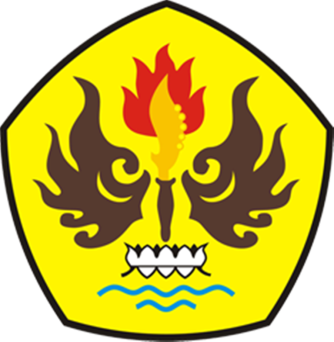 PENDIDIKAN GURU SEKOLAH DASARFAKULTAS KEGURUAN DAN ILMU PENDIDIKANUNIVERSITAS PASUNDANBANDUNG2015